łOtiđite na stranicu https://office365.skole.hr/ i kliknite na link prijava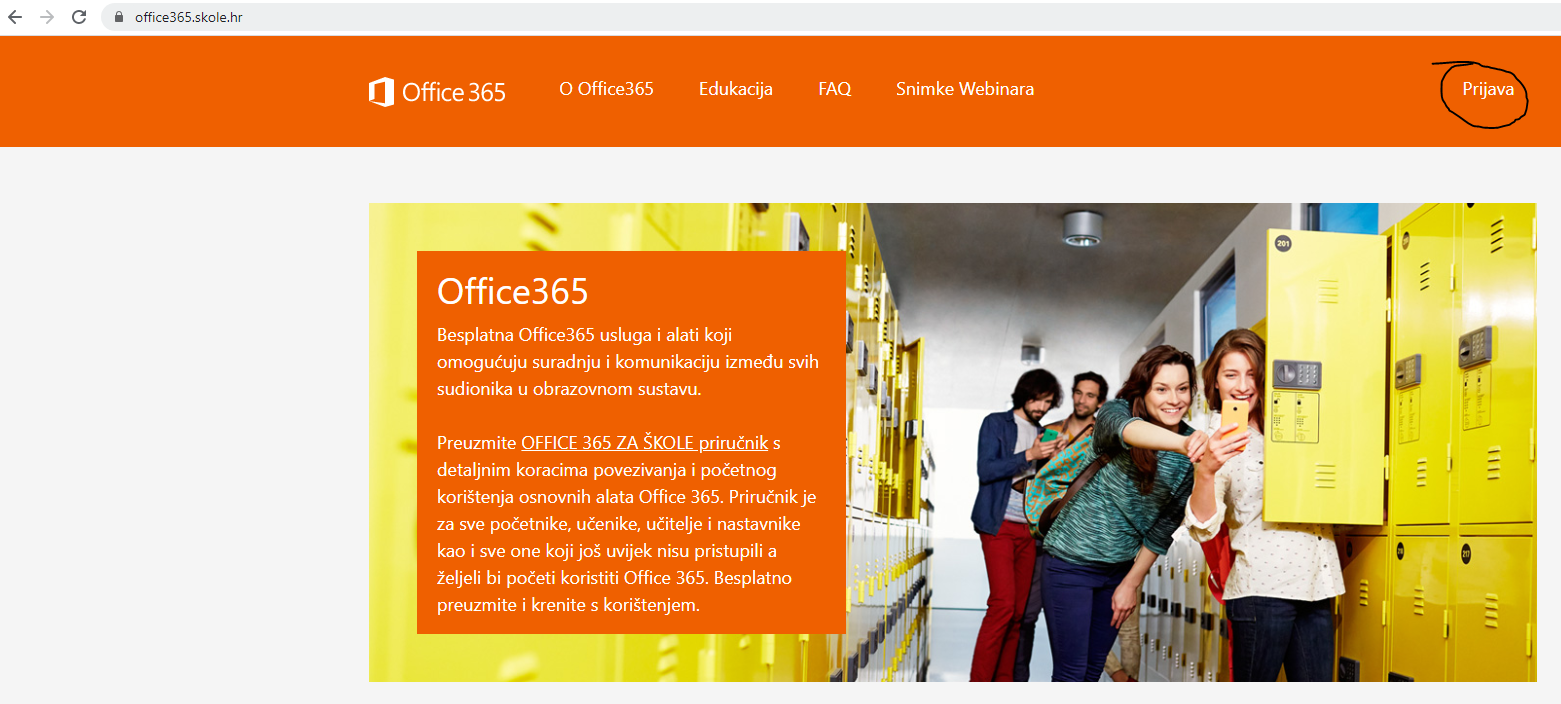 Nakon toga klik na AAI@EduHrPrijava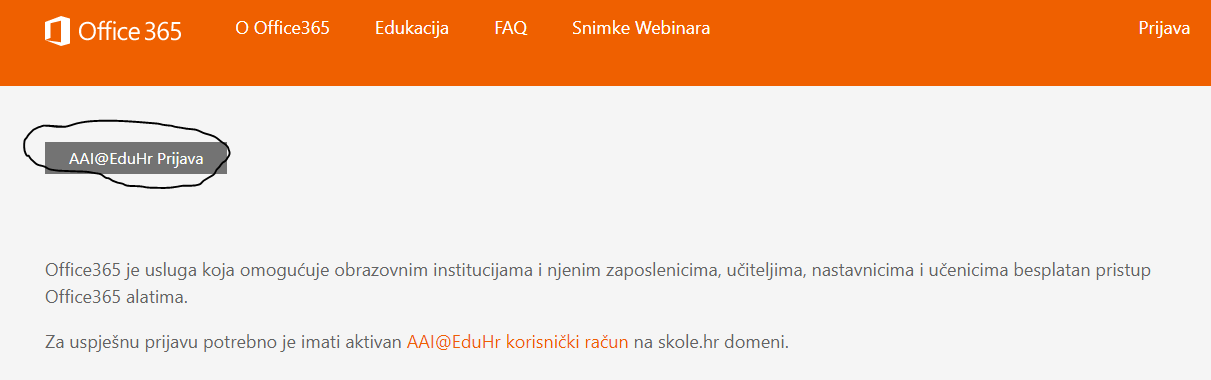 Upišite svoj carnet račun, obavezno s nastavkom @skole.hr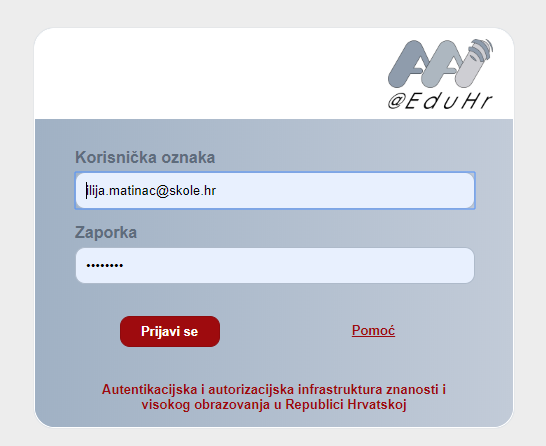 Nakon toga klik na odvedi me naOffice365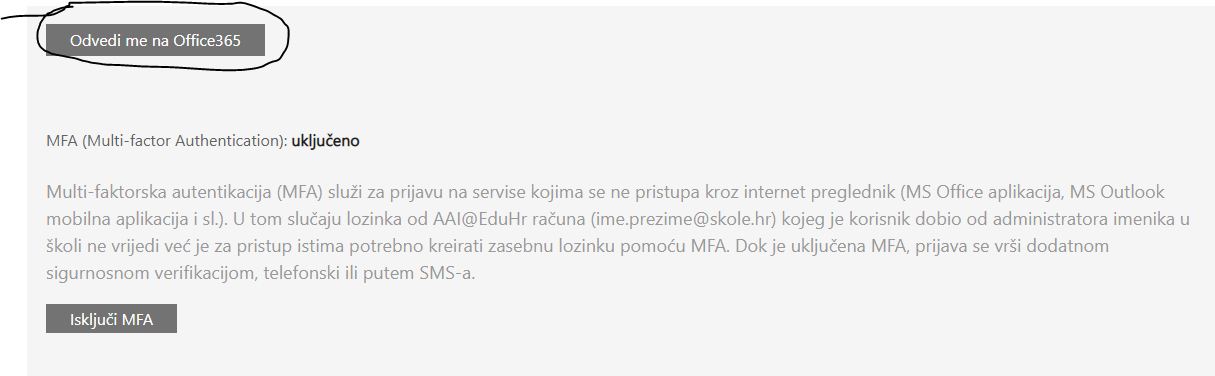 Odaberite Yammer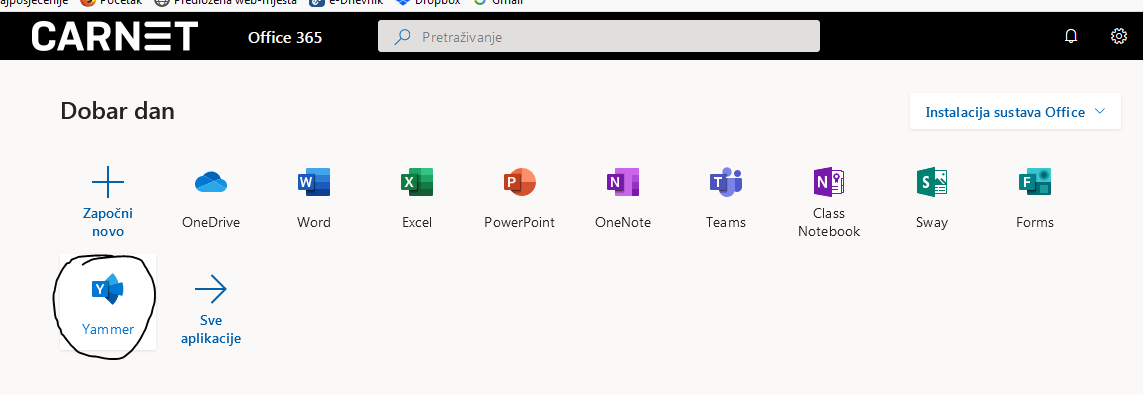 S lijeve strane u izborniku odaberite Discover more groups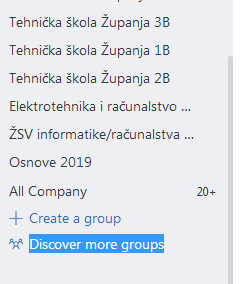 Na tražilicu upiši Tehnička škola Županja i odaberi razred kojem pripadaš klikom na Join 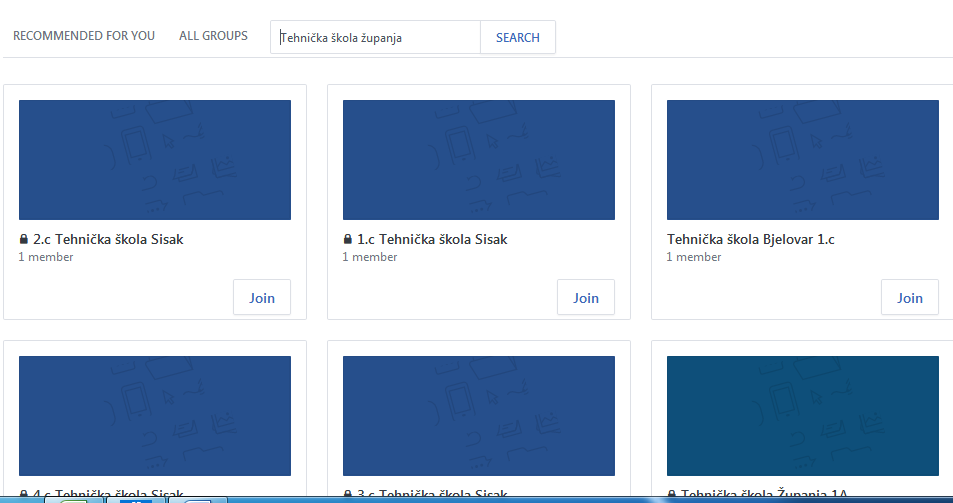 Nakon nekog vremena administrator će vas prihvatiti u grupu gdje će te dobiti daljnje obavijesti o nastavi